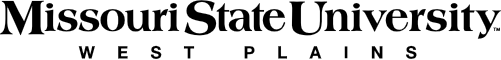 2024 COMMENCEMENT CEREMONYDVD/Flash Drive ORDER FORMThe Commencement Ceremony will be live streamed on the Missouri State University-West Plains website, but if you would like to purchase a DVD or Flash Drive of the Missouri State University-West Plains Commencement Ceremony that will contain closeups of graduates as they receive their diplomas, please complete the following and return by May 25, along with payment.  The live stream video will not include the closeup shots.You can drop the form and payment off in the mail slot at the OCTV Studio in the West Plains Civic Center. The studio is located right next to the Gohn Room, (or) you can mail the form along with payment to the following address: Media Arts Center/OCTVP.O. Box 309West Plains, Mo., 65775Your DVD/Flash Drive will be mailed in July. Please include your mailing address below.Name       	Address   	City         _____________________________________	State        	 	Zip___________Telephone: ________________________________ Cell phone? (circle one)      Y        N  If a cell phone, may we text you?  (circle one)      Y      N   (used to send shipping & other notifications)Checks should be made            out to The Media Arts Center, Inc.------------------------------------------------------------------------------------------------------For Office Use Only:		Check	Cash	Initials